Victory!        Peace!     May!Победа!        Мир!      Май!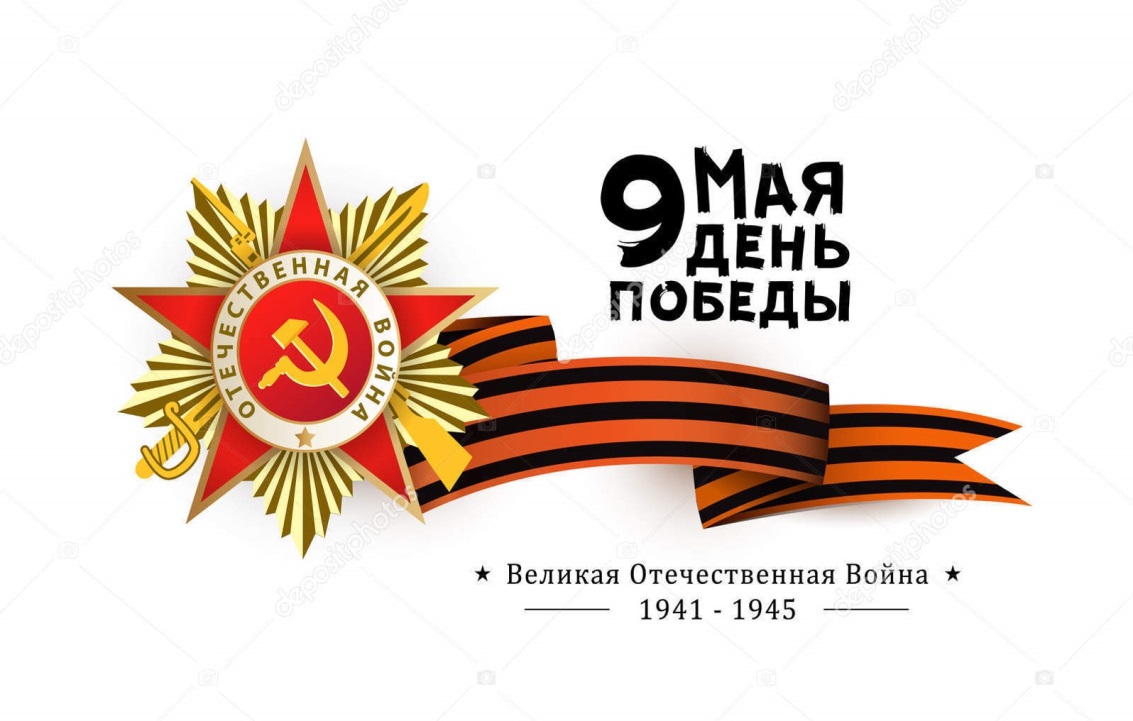 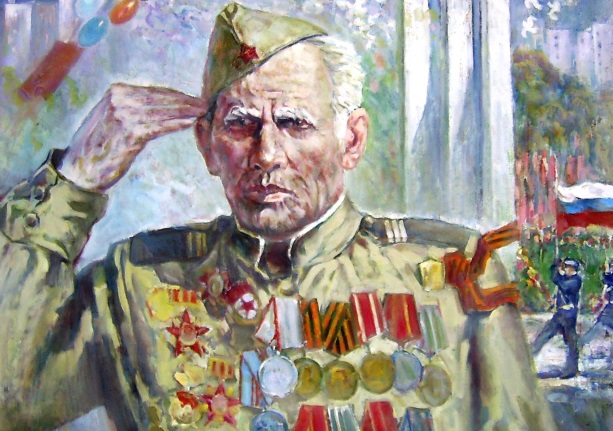                                                           1                                                                            2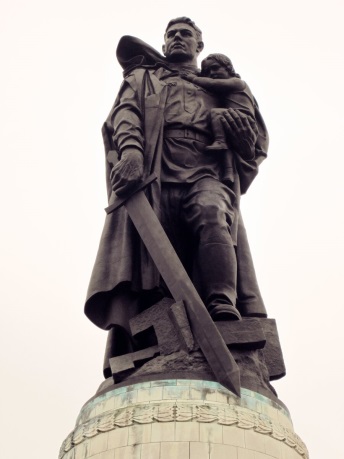 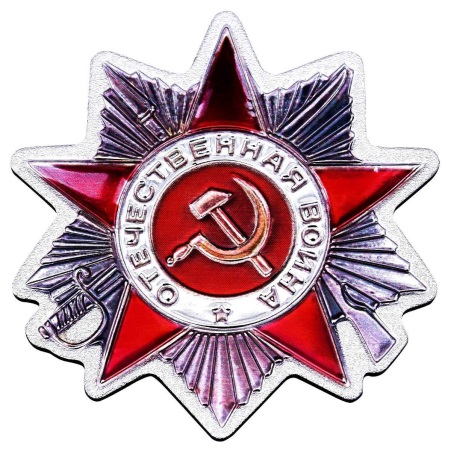 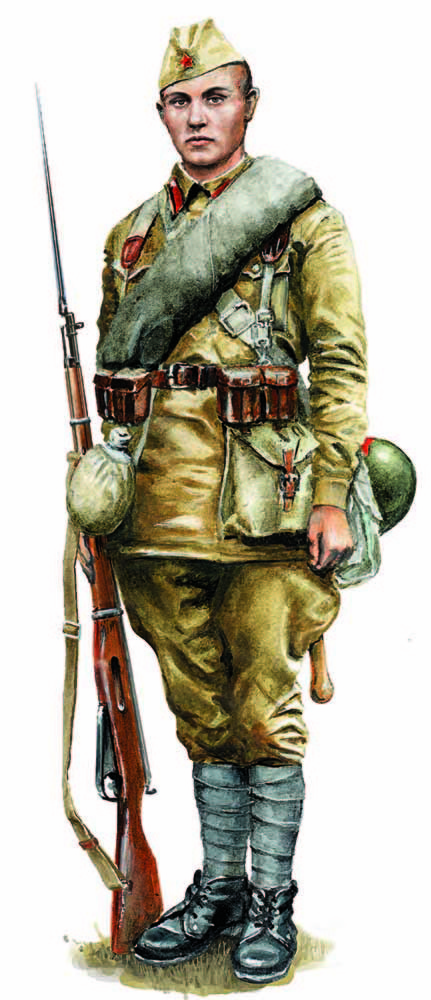 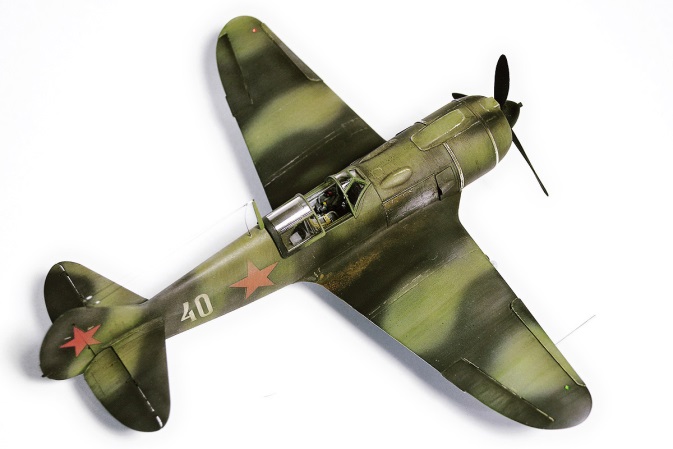                3                                      4                                5                                    6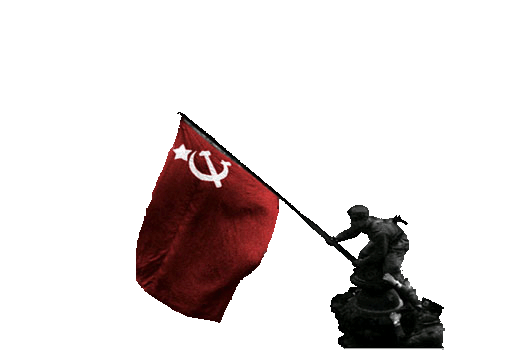 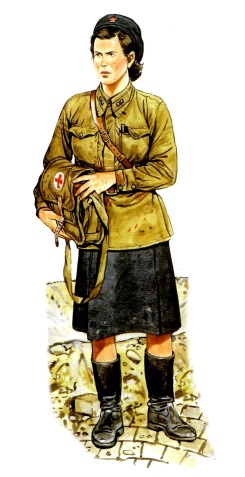 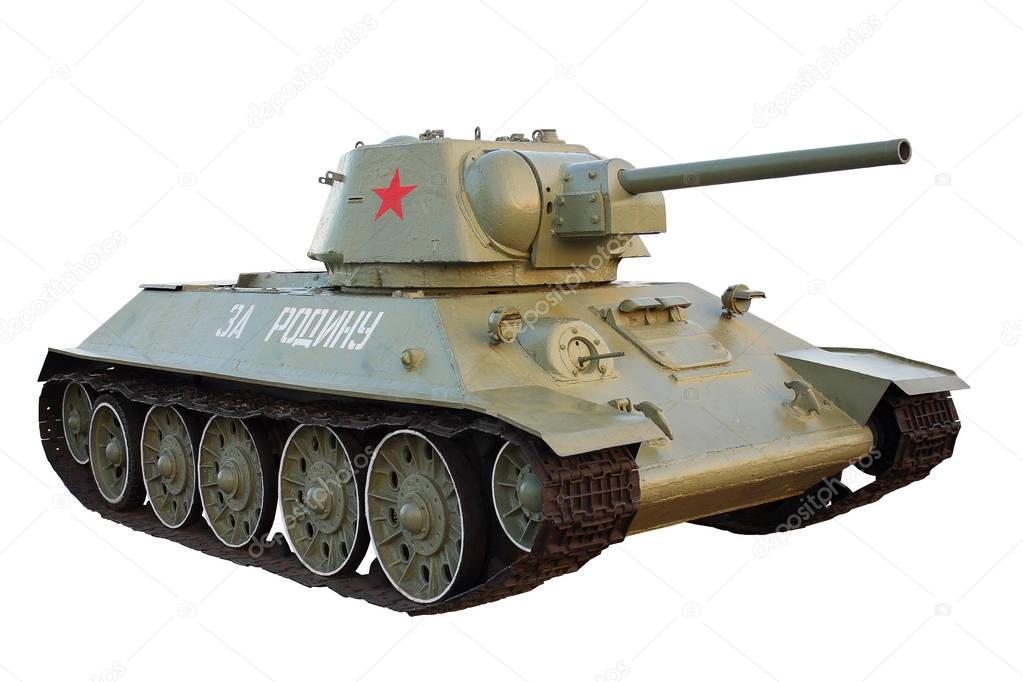 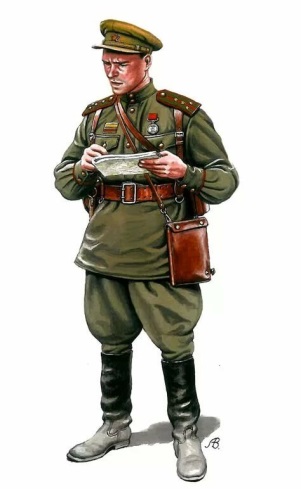                7                                        8 E                                     9                                        10A – veteran       B – Victory Day       C – tank          D – officerE – nurse          F – monument         G – flag           H – starI – soldier            J - plane